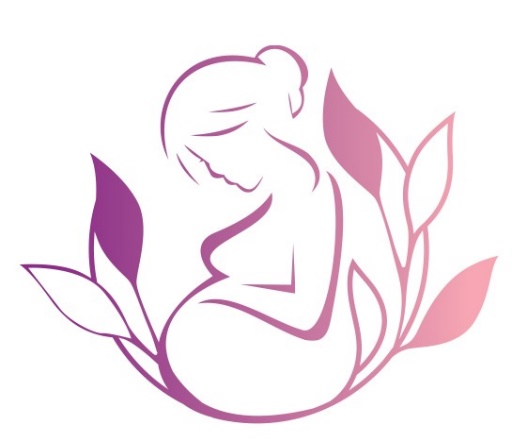 Niezbędne dokumenty:Dowód tożsamości ( np. dowód osobisty, paszport)Karta przebiegu ciążyPlan porodu Akt uznania ojcostwa ( jeżeli nie jesteście małżeństwem, a uznania ojcostwa dokonaliście przed narodzinami w Urzędzie Stanu Cywilnego)Niezbędne wyniki badań z okresu ciąży:Potwierdzony wynik badania grupy krwiWynik posiewu z przedsionka pochwy i odbytu w kierunku nosicielstwa bakterii Streptoccocus agalactiae (GBS) – wykonanego po 35 tygodniu ciążyHIV– wykonane w III trymestrzeHCV– wykonane w III trymestrzeHBs Ag– wykonane w III trymestrzeWR– wykonane w III trymestrzeWszystkie wyniki badań USG wykonane w obecnej ciąży- w tym aktualne (po 36 tyg. ciąży)Inne istotne wyniki badań i/ lub konsultacji np. konsultacja okulistyczna, kardiologiczna, ortopedyczna itp.DO PRZYJĘCIA DO PORODU NIE JEST WYMAGANE SKIEROWANIE.